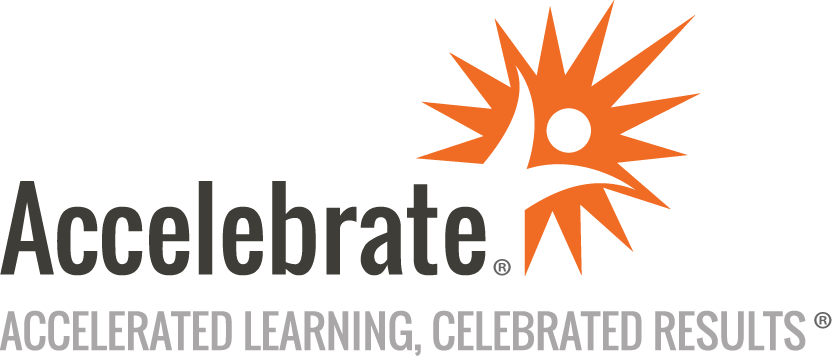 Building Batch Data Analytics Solutions on AWSCourse Number: AWS-154
Duration: 1 dayOverviewThis Building Batch Data Analytics Solutions on AWS training teaches attendees how to construct batch data analytics solutions using Amazon EMR, a cluster framework that simplifies running big data frameworks like Apache Spark and Hadoop. Participants also learn how Amazon EMR integrates with open-source projects such as Hive, Hue, and HBase, as well as with other AWS services such as AWS Glue and AWS Lake Formation.Accelebrate is an AWS Training Partner (ATP) and this hands-on official AWS Classroom Training course is taught by an accredited Amazon Authorized Instructor (AAI).PrerequisitesStudents should have a minimum of one year of experience managing open-source data frameworks such as Apache Spark or Apache Hadoop. It is recommended that attendees complete AWS Technical Essentials or Architecting on AWS. It is also recommended that students complete Building Data Lakes on AWS.MaterialsAll AWS training students receive comprehensive courseware.Software Needed on Each Student PCA modern web browser and an Internet connection that allows connections by SSH or Remote Desktop (RDP) into AWS virtual machines.ObjectivesCompare the features and benefits of data warehouses, data lakes, and modern data architecturesDesign and implement a batch data analytics solutionIdentify and apply appropriate techniques, including compression, to optimize data storageSelect and deploy appropriate options to ingest, transform, and store dataChoose the appropriate instance and node types, clusters, auto-scaling, and network topology for a particular business use caseUnderstand how data storage and processing affect the analysis and visualization mechanisms needed to gain actionable business insightsSecure data at rest and in transitMonitor analytics workloads to identify and remediate problemsApply cost management best practicesOutlineOverview of Data Analytics and the Data Pipeline Data analytics use casesUsing the data pipeline for analyticsIntroduction to Amazon EMR Using Amazon EMR in analytics solutionsAmazon EMR cluster architectureLaunching an Amazon EMR clusterCost management strategiesData Analytics Pipeline Using Amazon EMR: Ingestion and Storage Storage optimization with Amazon EMRData ingestion techniquesHigh-Performance Batch Data Analytics Using Apache Spark on Amazon EMR Apache Spark on Amazon EMR use casesWhy Apache Spark on Amazon EMRSpark conceptsConnect to an EMR cluster and perform Scala commands using theSpark shellTransformation, processing, and analyticsUsing notebooks with Amazon EMRLow-latency data analytics using Apache Spark on Amazon EMRProcessing and Analyzing Batch Data with Amazon EMR and Apache Hive Using Amazon EMR with Hive to process batch dataTransformation, processing, and analyticsBatch data processing using Amazon EMR with HiveIntroduction to Apache HBase on Amazon EMRServerless Data Processing Serverless data processing, transformation, and analyticsUsing AWS Glue with Amazon EMR workloadsOrchestrate data processing in Spark using AWS Step FunctionsSecurity and Monitoring of Amazon EMR Clusters Securing EMR clustersClient-side encryption with EMRFSMonitoring and troubleshooting Amazon EMR clustersReviewing Apache Spark cluster historyDesigning Batch Data Analytics Solutions Batch data analytics use casesDesigning a batch data analytics workflowDeveloping Modern Data Architectures on AWS Modern data architectures